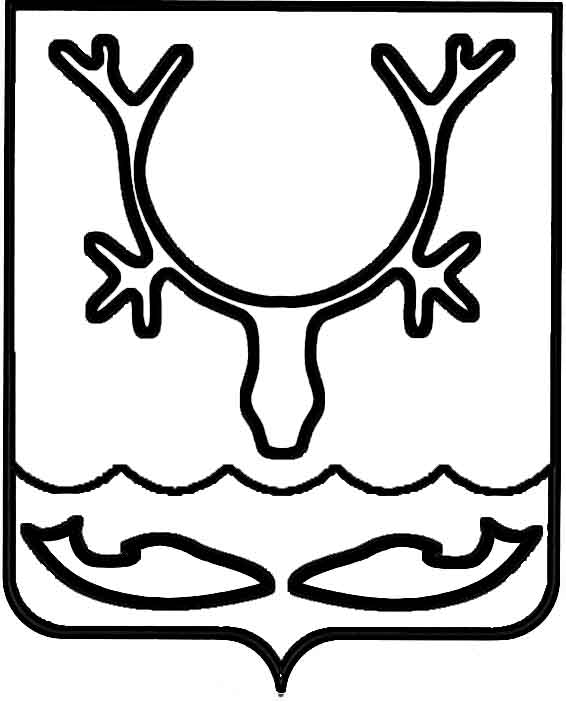 Администрация МО "Городской округ "Город Нарьян-Мар"РАСПОРЯЖЕНИЕот “____” __________________ № ____________		г. Нарьян-МарНа основании постановления Администрации МО "Городской округ "Город Нарьян-Мар" от 28.09.2018 № 654 "О внесении изменений в муниципальную программу муниципального образования "Городской округ "Город Нарьян-Мар" "Местное самоуправление":Внести в распоряжение Администрации МО "Городской округ "Город Нарьян-Мар" от 29.12.2017 № 790-р "Об утверждении плана реализации муниципальной программы муниципального образования "Городской округ "Город Нарьян-Мар" "Местное самоуправление" на 2018 год" изменение, изложив приложение в новой редакции согласно приложению к настоящему распоряжению.Настоящее распоряжение вступает в силу со дня его подписания 
и распространяет действие на правоотношения, возникшие с 01.01.2018.Приложениек распоряжению АдминистрацииМО "Городской округ "Город Нарьян-Мар"от 11.10.2018 № 835-рПланреализации муниципальной программы муниципального образования "Городской округ "Город Нарьян-Мар""Местное самоуправление"на 2018 годОтветственный исполнитель муниципальной программы: Администрация МО "Городской округ "Город Нарьян-Мар" (управление экономического и инвестиционного развития)1110.2018835-рО внесении изменения в распоряжение Администрации МО "Городской округ "Город Нарьян-Мар" от 29.12.2017 № 790-рГлава МО "Городской округ "Город Нарьян-Мар" О.О.Белак№ п/пНаименование мероприятия Наименование мероприятия Ответственный исполнительОтветственный исполнительПланируемый срок проведения торгов (в случае необходимости) Планируемый срок проведения торгов (в случае необходимости) Срок начала реализации мероприятия Срок начала реализации мероприятия Срок окончания реализации мероприятияСрок окончания реализации мероприятияСрок окончания реализации мероприятияОжидаемый 
результатОжидаемый 
результатФинанси-рование 
2018 года
 (тыс. руб.)№ п/пНаименование мероприятия Наименование мероприятия Ответственный исполнительОтветственный исполнительПланируемый срок проведения торгов (в случае необходимости) Планируемый срок проведения торгов (в случае необходимости) Срок начала реализации мероприятия Срок начала реализации мероприятия Срок окончания реализации мероприятияСрок окончания реализации мероприятияСрок окончания реализации мероприятияОжидаемый 
результатОжидаемый 
результатФинанси-рование 
2018 года
 (тыс. руб.)№ п/пНаименование мероприятия Наименование мероприятия Ответственный исполнительОтветственный исполнительПланируемый срок проведения торгов (в случае необходимости) Планируемый срок проведения торгов (в случае необходимости) Срок начала реализации мероприятия Срок начала реализации мероприятия Срок окончания реализации мероприятияСрок окончания реализации мероприятияСрок окончания реализации мероприятияОжидаемый 
результатОжидаемый 
результатФинанси-рование 
2018 года
 (тыс. руб.)№ п/пНаименование мероприятия Наименование мероприятия Ответственный исполнительОтветственный исполнительПланируемый срок проведения торгов (в случае необходимости) Планируемый срок проведения торгов (в случае необходимости) Срок начала реализации мероприятия Срок начала реализации мероприятия Срок окончания реализации мероприятияСрок окончания реализации мероприятияСрок окончания реализации мероприятияОжидаемый 
результатОжидаемый 
результатФинанси-рование 
2018 года
 (тыс. руб.)№ п/пНаименование мероприятия Наименование мероприятия Ответственный исполнительОтветственный исполнительПланируемый срок проведения торгов (в случае необходимости) Планируемый срок проведения торгов (в случае необходимости) Срок начала реализации мероприятия Срок начала реализации мероприятия Срок окончания реализации мероприятияСрок окончания реализации мероприятияСрок окончания реализации мероприятияОжидаемый 
результатОжидаемый 
результатФинанси-рование 
2018 года
 (тыс. руб.)22334455666778Раздел I. Функционирование органов местного самоуправленияРаздел I. Функционирование органов местного самоуправленияРаздел I. Функционирование органов местного самоуправленияРаздел I. Функционирование органов местного самоуправленияРаздел I. Функционирование органов местного самоуправленияРаздел I. Функционирование органов местного самоуправленияРаздел I. Функционирование органов местного самоуправленияРаздел I. Функционирование органов местного самоуправленияРаздел I. Функционирование органов местного самоуправленияРаздел I. Функционирование органов местного самоуправленияРаздел I. Функционирование органов местного самоуправленияРаздел I. Функционирование органов местного самоуправленияРаздел I. Функционирование органов местного самоуправленияРаздел I. Функционирование органов местного самоуправленияРаздел I. Функционирование органов местного самоуправления1.1.Расходы на обеспечение деятельности Администрации муниципального образования "Городской округ "Город Нарьян-Мар"Расходы на обеспечение деятельности Администрации муниципального образования "Городской округ "Город Нарьян-Мар"отдел бухгалтерского учета и отчетностиотдел бухгалтерского учета и отчетностихххххххОбеспечение деятельности
органов местного самоуправления Обеспечение деятельности
органов местного самоуправления 142 054,81.1.1.Расходы на выплату персоналу и прочим лицамРасходы на выплату персоналу и прочим лицамотдел бухгалтерского учета и отчетностиотдел бухгалтерского учета и отчетностине проводятсяне проводятсяв течение годав течение годав течение годав течение годав течение годаОбеспечение деятельности
органов местного самоуправления Обеспечение деятельности
органов местного самоуправления 138 835,41.1.2.Закупка товаров, работ, услуг для муниципальных нуждЗакупка товаров, работ, услуг для муниципальных нуждотдел бухгалтерского учета и отчетностиотдел бухгалтерского учета и отчетностиЗакупки 
в соответствии
с планом закупок, 
планом-графиком закупокЗакупки 
в соответствии
с планом закупок, 
планом-графиком закупокв течение годав течение годав течение годав течение годав течение годаОбеспечение деятельности
органов местного самоуправления Обеспечение деятельности
органов местного самоуправления 3 219,41.2.Расходы на обеспечение деятельности Управления финансов Администрации МО "Городской округ "Город Нарьян-Мар"Расходы на обеспечение деятельности Управления финансов Администрации МО "Городской округ "Город Нарьян-Мар"Управление финансовУправление финансовхххххххОбеспечение деятельности
органов местного самоуправления Обеспечение деятельности
органов местного самоуправления 25 987,71.2.1.Расходы на выплату персоналу и прочим лицамРасходы на выплату персоналу и прочим лицамУправление финансовУправление финансовне проводятсяне проводятсяв течение годав течение годав течение годав течение годав течение годаОбеспечение деятельности
органов местного самоуправления Обеспечение деятельности
органов местного самоуправления 23 411,01.2.2.Закупка товаров, работ, услуг для муниципальных нуждЗакупка товаров, работ, услуг для муниципальных нуждУправление финансовУправление финансовЗакупки 
в соответствии
с планом закупок, 
планом-графиком закупокЗакупки 
в соответствии
с планом закупок, 
планом-графиком закупокв течение годав течение годав течение годав течение годав течение годаОбеспечение деятельности
органов местного самоуправления Обеспечение деятельности
органов местного самоуправления 2 574,61.2.3.Иные бюджетные ассигнованияИные бюджетные ассигнованияУправление финансовУправление финансовне проводятсяне проводятсяв течение годав течение годав течение годав течение годав течение годаОбеспечение деятельности
органов местного самоуправления Обеспечение деятельности
органов местного самоуправления 2,1Раздел II. Материально-техническое и транспортное обеспечение органов местного самоуправленияРаздел II. Материально-техническое и транспортное обеспечение органов местного самоуправленияРаздел II. Материально-техническое и транспортное обеспечение органов местного самоуправленияРаздел II. Материально-техническое и транспортное обеспечение органов местного самоуправленияРаздел II. Материально-техническое и транспортное обеспечение органов местного самоуправленияРаздел II. Материально-техническое и транспортное обеспечение органов местного самоуправленияРаздел II. Материально-техническое и транспортное обеспечение органов местного самоуправленияРаздел II. Материально-техническое и транспортное обеспечение органов местного самоуправленияРаздел II. Материально-техническое и транспортное обеспечение органов местного самоуправленияРаздел II. Материально-техническое и транспортное обеспечение органов местного самоуправленияРаздел II. Материально-техническое и транспортное обеспечение органов местного самоуправленияРаздел II. Материально-техническое и транспортное обеспечение органов местного самоуправленияРаздел II. Материально-техническое и транспортное обеспечение органов местного самоуправленияРаздел II. Материально-техническое и транспортное обеспечение органов местного самоуправленияРаздел II. Материально-техническое и транспортное обеспечение органов местного самоуправления2.1.Расходы на обеспечение деятельности подведомственного казенного учрежденияРасходы на обеспечение деятельности подведомственного казенного учрежденияУС ЖКХ и ГД, 
МКУ УГХУС ЖКХ и ГД, 
МКУ УГХхххххххОбеспечение деятельности Администрации МО "Городской округ "Город Нарьян-Мар"Обеспечение деятельности Администрации МО "Городской округ "Город Нарьян-Мар"45 670,02.1.1.Расходы на выплату персоналу и прочим лицамРасходы на выплату персоналу и прочим лицамУС ЖКХ и ГД, 
МКУ УГХУС ЖКХ и ГД, 
МКУ УГХне проводятсяне проводятсяв течение годав течение годав течение годав течение годав течение годаОбеспечение деятельности Администрации МО "Городской округ "Город Нарьян-Мар"Обеспечение деятельности Администрации МО "Городской округ "Город Нарьян-Мар"17 714,82.1.2.Закупка товаров, работ, услуг для муниципальных нуждЗакупка товаров, работ, услуг для муниципальных нуждУС ЖКХ и ГД, 
МКУ УГХУС ЖКХ и ГД, 
МКУ УГХЗакупки 
в соответствии
с планом закупок, 
планом-графиком закупокЗакупки 
в соответствии
с планом закупок, 
планом-графиком закупокв течение годав течение годав течение годав течение годав течение годаОбеспечение деятельности Администрации МО "Городской округ "Город Нарьян-Мар"Обеспечение деятельности Администрации МО "Городской округ "Город Нарьян-Мар"21 226,32.1.3.Издание официального бюллетеня МО "Городской округ "Город Нарьян-Мар" "Наш город"Издание официального бюллетеня МО "Городской округ "Город Нарьян-Мар" "Наш город"УС ЖКХ и ГД, 
МКУ УГХУС ЖКХ и ГД, 
МКУ УГХдекабрь 2017 годадекабрь 2017 годаянварьдекабрьдекабрьдекабрьдекабрьИнформационное обеспечение деятельности органов местного самоуправления и информирование населения о принятых муниципальных правовых актахИнформационное обеспечение деятельности органов местного самоуправления и информирование населения о принятых муниципальных правовых актах6 728,9Раздел III. Реализация полномочий местного самоуправленияРаздел III. Реализация полномочий местного самоуправленияРаздел III. Реализация полномочий местного самоуправленияРаздел III. Реализация полномочий местного самоуправленияРаздел III. Реализация полномочий местного самоуправленияРаздел III. Реализация полномочий местного самоуправленияРаздел III. Реализация полномочий местного самоуправленияРаздел III. Реализация полномочий местного самоуправленияРаздел III. Реализация полномочий местного самоуправленияРаздел III. Реализация полномочий местного самоуправленияРаздел III. Реализация полномочий местного самоуправленияРаздел III. Реализация полномочий местного самоуправленияРаздел III. Реализация полномочий местного самоуправленияРаздел III. Реализация полномочий местного самоуправленияРаздел III. Реализация полномочий местного самоуправления3.Мероприятия в сфере гражданской обороны и чрезвычайных ситуацийхххххххОрганизация и осуществление мероприятий 
по территориальной обороне и гражданской обороне, защите населения и территории городского округа от чрезвычайных ситуаций природного и техногенного характера, включая создание и содержание в целях гражданской обороны запасов материально-технических средствОрганизация и осуществление мероприятий 
по территориальной обороне и гражданской обороне, защите населения и территории городского округа от чрезвычайных ситуаций природного и техногенного характера, включая создание и содержание в целях гражданской обороны запасов материально-технических средств9 386,73.1.Мероприятия в сфере гражданской обороны и чрезвычайных ситуацийотдел ГО и ЧС,
мобилизационной
работыотдел ГО и ЧС,
мобилизационной
работыотдел ГО и ЧС,
мобилизационной
работыхххххххОрганизация и осуществление мероприятий 
по территориальной обороне и гражданской обороне, защите населения и территории городского округа от чрезвычайных ситуаций природного и техногенного характера, включая создание и содержание в целях гражданской обороны запасов материально-технических средствОрганизация и осуществление мероприятий 
по территориальной обороне и гражданской обороне, защите населения и территории городского округа от чрезвычайных ситуаций природного и техногенного характера, включая создание и содержание в целях гражданской обороны запасов материально-технических средств1 615,03.1.1.Обучение неработающего населения г. Нарьян-Мара в области ГО и защиты от ЧСотдел ГО и ЧС,
мобилизационной
работыотдел ГО и ЧС,
мобилизационной
работыотдел ГО и ЧС,
мобилизационной
работымартмартапрельдекабрьдекабрьдекабрьдекабрьОрганизация и осуществление мероприятий 
по территориальной обороне и гражданской обороне, защите населения и территории городского округа от чрезвычайных ситуаций природного и техногенного характера, включая создание и содержание в целях гражданской обороны запасов материально-технических средствОрганизация и осуществление мероприятий 
по территориальной обороне и гражданской обороне, защите населения и территории городского округа от чрезвычайных ситуаций природного и техногенного характера, включая создание и содержание в целях гражданской обороны запасов материально-технических средств50,03.1.2.Сбор и предоставление гидрометеорологической информацииотдел ГО и ЧС,
мобилизационной
работыотдел ГО и ЧС,
мобилизационной
работыотдел ГО и ЧС,
мобилизационной
работыапрельапрельмайиюньиюньиюньиюньОрганизация и осуществление мероприятий 
по территориальной обороне и гражданской обороне, защите населения и территории городского округа от чрезвычайных ситуаций природного и техногенного характера, включая создание и содержание в целях гражданской обороны запасов материально-технических средствОрганизация и осуществление мероприятий 
по территориальной обороне и гражданской обороне, защите населения и территории городского округа от чрезвычайных ситуаций природного и техногенного характера, включая создание и содержание в целях гражданской обороны запасов материально-технических средств65,03.1.3.Разработка (выравнивание) песка 
с целью защиты г. Нарьян-Мара 
от затопления паводковыми водами в места, указанные заказчикомотдел ГО и ЧС,
мобилизационной
работыотдел ГО и ЧС,
мобилизационной
работыотдел ГО и ЧС,
мобилизационной
работыапрельапрельмайиюньиюньиюньиюньОрганизация и осуществление мероприятий 
по территориальной обороне и гражданской обороне, защите населения и территории городского округа от чрезвычайных ситуаций природного и техногенного характера, включая создание и содержание в целях гражданской обороны запасов материально-технических средствОрганизация и осуществление мероприятий 
по территориальной обороне и гражданской обороне, защите населения и территории городского округа от чрезвычайных ситуаций природного и техногенного характера, включая создание и содержание в целях гражданской обороны запасов материально-технических средств700,03.1.4.Транспортные услугиотдел ГО и ЧС,
мобилизационной
работыотдел ГО и ЧС,
мобилизационной
работыотдел ГО и ЧС,
мобилизационной
работымартмартмайсентябрьсентябрьсентябрьсентябрьОрганизация и осуществление мероприятий 
по территориальной обороне и гражданской обороне, защите населения и территории городского округа от чрезвычайных ситуаций природного и техногенного характера, включая создание и содержание в целях гражданской обороны запасов материально-технических средствОрганизация и осуществление мероприятий 
по территориальной обороне и гражданской обороне, защите населения и территории городского округа от чрезвычайных ситуаций природного и техногенного характера, включая создание и содержание в целях гражданской обороны запасов материально-технических средств300,03.1.5.Поставка резервных материальных запасов для предупреждения ЧСотдел ГО и ЧС,
мобилизационной
работыотдел ГО и ЧС,
мобилизационной
работыотдел ГО и ЧС,
мобилизационной
работыфевральфевральмартоктябрьоктябрьоктябрьоктябрьОрганизация и осуществление мероприятий 
по территориальной обороне и гражданской обороне, защите населения и территории городского округа от чрезвычайных ситуаций природного и техногенного характера, включая создание и содержание в целях гражданской обороны запасов материально-технических средствОрганизация и осуществление мероприятий 
по территориальной обороне и гражданской обороне, защите населения и территории городского округа от чрезвычайных ситуаций природного и техногенного характера, включая создание и содержание в целях гражданской обороны запасов материально-технических средств500,03.2.Обеспечение пожарной безопасностиУС ЖКХ и ГД,
МБУ "Чистый город"УС ЖКХ и ГД,
МБУ "Чистый город"УС ЖКХ и ГД,
МБУ "Чистый город"не проводятсяне проводятсяв течение годав течение годав течение годав течение годав течение годаСодержание пожарных водоемовСодержание пожарных водоемов7 771,74.Мероприятия в сфере обеспечения общественного порядка, профилактики терроризма, экстремизма, противодействия коррупцииххххххххх820,04.1.Мероприятия по обеспечению общественного порядка, противодействия коррупцииотдел  ГО и ЧС, мобилизационной работы,
управление делами (ОППК),
правовое управлениеотдел  ГО и ЧС, мобилизационной работы,
управление делами (ОППК),
правовое управлениеотдел  ГО и ЧС, мобилизационной работы,
управление делами (ОППК),
правовое управлениеххххххххх0,04.2.Мероприятия по профилактике терроризма, экстремизмаотдел ГО и ЧС, мобилизационной работыотдел ГО и ЧС, мобилизационной работыотдел ГО и ЧС, мобилизационной работыххххххххх820,04.2.1.Разработка и распространение среди населения памяток (листовки) о порядке действия при совершении в отношении них правонарушений, а также печатных изданий, направленных на противодействие идеологии терроризма и экстремизмаотдел ГО и ЧС, мобилизационной работыотдел ГО и ЧС, мобилизационной работыотдел ГО и ЧС, мобилизационной работысентябрьсентябрьноябрьноябрьноябрьноябрьноябрьПрофилактика и информационно-пропагандистская работа, в том числе в целях предотвращения межнациональных конфликтовПрофилактика и информационно-пропагандистская работа, в том числе в целях предотвращения межнациональных конфликтов50,04.2.2.Денежное поощрение членам народной дружины МО "Городской округ "Город Нарьян-Мар", участвующим в охране общественного порядка отдел ГО и ЧС, мобилизационной работыотдел ГО и ЧС, мобилизационной работыотдел ГО и ЧС, мобилизационной работыне проводятсяне проводятсяянварьдекабрьдекабрьдекабрьдекабрьПрофилактика правонарушений, совершаемых на улицах города, вовлечение граждан и организаций всех форм собственности в деятельность 
по предупреждению правонарушенийПрофилактика правонарушений, совершаемых на улицах города, вовлечение граждан и организаций всех форм собственности в деятельность 
по предупреждению правонарушений770,04.2.3.Проведение обучающих семинаров по противодействию терроризму и экстремизму для специалистов органов местного самоуправленияотдел ГО и ЧС, мобилизационной работыотдел ГО и ЧС, мобилизационной работыотдел ГО и ЧС, мобилизационной работыне проводятсяне проводятсяфевральдекабрьдекабрьдекабрьдекабрьПрофилактика противодействия терроризму и экстремизму, совершаемых на улицах города, вовлечение специалистов органов местного самоуправления  по предупреждению терроризма и экстремизмаПрофилактика противодействия терроризму и экстремизму, совершаемых на улицах города, вовлечение специалистов органов местного самоуправления  по предупреждению терроризма и экстремизма0,04.2.4.Проведение профилактических мероприятий по профилактике правонарушений среди несовершеннолетних и по защите их правотдел ГО и ЧС, мобилизационной работыотдел ГО и ЧС, мобилизационной работыотдел ГО и ЧС, мобилизационной работыне проводятсяне проводятсяфевральдекабрьдекабрьдекабрьдекабрьПрофилактика правонарушений, совершаемых несовершеннолетними на улицах города, вовлечение  в деятельность по предупреждению правонарушенийПрофилактика правонарушений, совершаемых несовершеннолетними на улицах города, вовлечение  в деятельность по предупреждению правонарушений0,04.2.5.Проведение разъяснительной и профилактической работы среди населения о действиях при угрозе возникновения террористических актов в местах с массовым пребыванием людейотдел ГО и ЧС, мобилизационной работыотдел ГО и ЧС, мобилизационной работыотдел ГО и ЧС, мобилизационной работыне проводятсяне проводятсяфевральдекабрьдекабрьдекабрьдекабрьПрофилактика населения при угрозе террористических актов в местах с массовым пребыванием людейПрофилактика населения при угрозе террористических актов в местах с массовым пребыванием людей0,04.2.6.Организация своевременного обмена информацией между правоохранительными органами и Администрацией Ненецкого автономного округа, в том числе с целью недопущения проведения протестных акций экстремистского характераотдел ГО и ЧС, мобилизационной работыотдел ГО и ЧС, мобилизационной работыотдел ГО и ЧС, мобилизационной работыне проводятсяне проводятсяфевральдекабрьдекабрьдекабрьдекабрьОбмен информацией между правоохранительными органами и Администрацией НАО  с целью недопущения проведения протестных акций экстремистского характераОбмен информацией между правоохранительными органами и Администрацией НАО  с целью недопущения проведения протестных акций экстремистского характера0,04.2.7.Организация и проведение круглых столов с диаспорами и землячествами, находящимися на территории г. Нарьян-Мараотдел ГО и ЧС, мобилизационной работыотдел ГО и ЧС, мобилизационной работыотдел ГО и ЧС, мобилизационной работыне проводятсяне проводятсяфевральдекабрьдекабрьдекабрьдекабрьПрофилактика и информационно-пропагандистская работа,
в том числе в целях предотвращения межнациональных конфликтовПрофилактика и информационно-пропагандистская работа,
в том числе в целях предотвращения межнациональных конфликтов0,04.2.8.Размещение в средствах массовой информации материалов по пропаганде веротерпимости, развитию у молодежи способности к конструктивному взаимодействию и разрешению конфликтных ситуаций в межэтнических и социально-политических отношениях с целью предупреждения экстремистских проявлений со стороны участников неформальных молодежных объединенийотдел ГО и ЧС, мобилизационной работыотдел ГО и ЧС, мобилизационной работыотдел ГО и ЧС, мобилизационной работыне проводятсяне проводятсяфевральдекабрьдекабрьдекабрьдекабрьРазвитие у молодежи способности к конструктивному взаимодействию и разрешению конфликтных ситуаций в межэтнических и социально-политических отношениях с целью предупреждения экстремистских проявлений со стороны участников неформальных молодежных объединенийРазвитие у молодежи способности к конструктивному взаимодействию и разрешению конфликтных ситуаций в межэтнических и социально-политических отношениях с целью предупреждения экстремистских проявлений со стороны участников неформальных молодежных объединений0,05.Мероприятия в сфере имущественных и земельных отношенийУМИ и ЗОУМИ и ЗОУМИ и ЗОххххххххх2 425,15.1.Мероприятия по землеустройству и землепользованиюУМИ и ЗОУМИ и ЗОУМИ и ЗОхххххххПостановка на кадастровый  учет земельных участков и регистрация на них права собственности Постановка на кадастровый  учет земельных участков и регистрация на них права собственности 550,05.1.1.Закупка товаров, работ, услуг для муниципальных нуждУМИ и ЗОУМИ и ЗОУМИ и ЗОмартмартмартавгуставгуставгуставгустПостановка на кадастровый  учет земельных участков и регистрация на них права собственности Постановка на кадастровый  учет земельных участков и регистрация на них права собственности 480,05.1.2.Иные бюджетные ассигнованияУМИ и ЗОУМИ и ЗОУМИ и ЗОне проводятсяне проводятсяв течение годав течение годав течение годав течение годав течение годаПостановка на кадастровый  учет земельных участков и регистрация на них права собственности Постановка на кадастровый  учет земельных участков и регистрация на них права собственности 70,05.2.Оценка недвижимости, признание прав и регулирование отношений по государственной и муниципальной собственностиУМИ и ЗОУМИ и ЗОУМИ и ЗОхххххххВыполнение работ по изготовлению технической документации и постановке на кадастровый учет объекта недвижимостиВыполнение работ по изготовлению технической документации и постановке на кадастровый учет объекта недвижимости1 875,15.2.1.Закупка товаров, работ, услуг для муниципальных нуждУМИ и ЗОУМИ и ЗОУМИ и ЗОиюльиюльиюльноябрьноябрьноябрьноябрьВыполнение работ по изготовлению технической документации и постановке на кадастровый учет объекта недвижимостиВыполнение работ по изготовлению технической документации и постановке на кадастровый учет объекта недвижимости535,05.2.2.Иные бюджетные ассигнованияУМИ и ЗОУМИ и ЗОУМИ и ЗОне проводятсяне проводятсяв течение годав течение годав течение годав течение годав течение годаВыполнение работ по изготовлению технической документации и постановке на кадастровый учет объекта недвижимостиВыполнение работ по изготовлению технической документации и постановке на кадастровый учет объекта недвижимости1 340,16.Обеспечение проведения и участия в праздничных и официальных мероприятияхххххххххх3 981,26.1.Участие муниципального образования "Городской округ "Город Нарьян-Мар" в деятельности Союзов и Ассоциаций муниципальных образований  управление организационно-информационного обеспеченияуправление организационно-информационного обеспеченияуправление организационно-информационного обеспеченияне проводятсяне проводятсяв течение годав течение годав течение годав течение годав течение годаПовышение эффективности межмуниципального сотрудничестваПовышение эффективности межмуниципального сотрудничества659,66.2.Обеспечение проведения праздничных и официальных мероприятий, в т.ч.: управление организационно-информационного обеспеченияуправление организационно-информационного обеспеченияуправление организационно-информационного обеспеченияхххххххПроведение торжественных и официальных мероприятий, проводимых Администрацией МО "Городской округ "Город Нарьян-Мар" в рамках общегосударственных праздников и Дня города на высоком уровне. 
Проведение мероприятий, связанных с вручением муниципальных наград.
Прием официальных делегаций, должностных лиц и почетных гостей города.Проведение торжественных и официальных мероприятий, проводимых Администрацией МО "Городской округ "Город Нарьян-Мар" в рамках общегосударственных праздников и Дня города на высоком уровне. 
Проведение мероприятий, связанных с вручением муниципальных наград.
Прием официальных делегаций, должностных лиц и почетных гостей города.3 321,66.2.организация официальных и представительских мероприятий 
в рамках празднования Дня городауправление организационно-информационного обеспеченияуправление организационно-информационного обеспеченияуправление организационно-информационного обеспеченияфевральфевральфевраль-августмарт-сентябрьмарт-сентябрьмарт-сентябрьмарт-сентябрьПроведение торжественных и официальных мероприятий, проводимых Администрацией МО "Городской округ "Город Нарьян-Мар" в рамках общегосударственных праздников и Дня города на высоком уровне. 
Проведение мероприятий, связанных с вручением муниципальных наград.
Прием официальных делегаций, должностных лиц и почетных гостей города.Проведение торжественных и официальных мероприятий, проводимых Администрацией МО "Городской округ "Город Нарьян-Мар" в рамках общегосударственных праздников и Дня города на высоком уровне. 
Проведение мероприятий, связанных с вручением муниципальных наград.
Прием официальных делегаций, должностных лиц и почетных гостей города.129,06.2.участие в общегородском мероприятии:
митинг-концерт, посвященный Дню весны и трудауправление организационно-информационного обеспеченияуправление организационно-информационного обеспеченияуправление организационно-информационного обеспеченияфевральфевральапрель маймаймаймайПроведение торжественных и официальных мероприятий, проводимых Администрацией МО "Городской округ "Город Нарьян-Мар" в рамках общегосударственных праздников и Дня города на высоком уровне. 
Проведение мероприятий, связанных с вручением муниципальных наград.
Прием официальных делегаций, должностных лиц и почетных гостей города.Проведение торжественных и официальных мероприятий, проводимых Администрацией МО "Городской округ "Город Нарьян-Мар" в рамках общегосударственных праздников и Дня города на высоком уровне. 
Проведение мероприятий, связанных с вручением муниципальных наград.
Прием официальных делегаций, должностных лиц и почетных гостей города.129,06.2.участие в общегородском мероприятии:
торжественный митинг, посвященный Дню Победы в ВОВ 1941-1945 г.г.управление организационно-информационного обеспеченияуправление организационно-информационного обеспеченияуправление организационно-информационного обеспеченияфевральфевральапрель маймаймаймайПроведение торжественных и официальных мероприятий, проводимых Администрацией МО "Городской округ "Город Нарьян-Мар" в рамках общегосударственных праздников и Дня города на высоком уровне. 
Проведение мероприятий, связанных с вручением муниципальных наград.
Прием официальных делегаций, должностных лиц и почетных гостей города.Проведение торжественных и официальных мероприятий, проводимых Администрацией МО "Городской округ "Город Нарьян-Мар" в рамках общегосударственных праздников и Дня города на высоком уровне. 
Проведение мероприятий, связанных с вручением муниципальных наград.
Прием официальных делегаций, должностных лиц и почетных гостей города.129,16.2.мероприятия, связанные с вручением наградуправление организационно-информационного обеспеченияуправление организационно-информационного обеспеченияуправление организационно-информационного обеспеченияфевральфевральв течение годав течение годав течение годав течение годав течение годаПроведение торжественных и официальных мероприятий, проводимых Администрацией МО "Городской округ "Город Нарьян-Мар" в рамках общегосударственных праздников и Дня города на высоком уровне. 
Проведение мероприятий, связанных с вручением муниципальных наград.
Прием официальных делегаций, должностных лиц и почетных гостей города.Проведение торжественных и официальных мероприятий, проводимых Администрацией МО "Городской округ "Город Нарьян-Мар" в рамках общегосударственных праздников и Дня города на высоком уровне. 
Проведение мероприятий, связанных с вручением муниципальных наград.
Прием официальных делегаций, должностных лиц и почетных гостей города.95,16.2.прием официальных делегаций и должностных лиц, почетных гостей городауправление организационно-информационного обеспеченияуправление организационно-информационного обеспеченияуправление организационно-информационного обеспеченияапрель-октябрьапрель-октябрьв течение годав течение годав течение годав течение годав течение годаПроведение торжественных и официальных мероприятий, проводимых Администрацией МО "Городской округ "Город Нарьян-Мар" в рамках общегосударственных праздников и Дня города на высоком уровне. 
Проведение мероприятий, связанных с вручением муниципальных наград.
Прием официальных делегаций, должностных лиц и почетных гостей города.Проведение торжественных и официальных мероприятий, проводимых Администрацией МО "Городской округ "Город Нарьян-Мар" в рамках общегосударственных праздников и Дня города на высоком уровне. 
Проведение мероприятий, связанных с вручением муниципальных наград.
Прием официальных делегаций, должностных лиц и почетных гостей города.64,36.2.техническое и информационное обеспечение, организационные работы по проведению официальных мероприятий управление организационно-информационного обеспеченияуправление организационно-информационного обеспеченияуправление организационно-информационного обеспеченияфевраль-ноябрьфевраль-ноябрьв течение годав течение годав течение годав течение годав течение годаПроведение торжественных и официальных мероприятий, проводимых Администрацией МО "Городской округ "Город Нарьян-Мар" в рамках общегосударственных праздников и Дня города на высоком уровне. 
Проведение мероприятий, связанных с вручением муниципальных наград.
Прием официальных делегаций, должностных лиц и почетных гостей города.Проведение торжественных и официальных мероприятий, проводимых Администрацией МО "Городской округ "Город Нарьян-Мар" в рамках общегосударственных праздников и Дня города на высоком уровне. 
Проведение мероприятий, связанных с вручением муниципальных наград.
Прием официальных делегаций, должностных лиц и почетных гостей города.2 775,17.Организационно-информационное обеспечениеххххххххх629,87.1.Мероприятия, направленные на информирование населения о деятельности органов местного самоуправленияуправление организационно-информационного обеспеченияуправление организационно-информационного обеспеченияуправление организационно-информационного обеспеченияхххххххИнформирование населения о деятельности органов местного самоуправленияИнформирование населения о деятельности органов местного самоуправления629,87.1.организация размещения в теле- и радиоэфире информационных материалов (сюжетов, репортажей, интервью, объявлений) для нужд Администрации МО "Городской округ "Город Нарьян-Мар"управление организационно-информационного обеспеченияуправление организационно-информационного обеспеченияуправление организационно-информационного обеспеченияянварь-декабрьянварь-декабрьв течение годав течение годав течение годав течение годав течение годаИнформирование населения о деятельности органов местного самоуправленияИнформирование населения о деятельности органов местного самоуправления336,17.1.организация печатного обслуживания для нужд Администрации МО "Городской округ "Город Нарьян-Мар"управление организационно-информационного обеспеченияуправление организационно-информационного обеспеченияуправление организационно-информационного обеспеченияянварь-декабрьянварь-декабрьв течение годав течение годав течение годав течение годав течение годаИнформирование населения о деятельности органов местного самоуправленияИнформирование населения о деятельности органов местного самоуправления147,97.1.организация иных полиграфических услуг для нужд Администрации города Нарьян-Мара (приобретение баннеров, размещение социальной рекламы)управление организационно-информационного обеспеченияуправление организационно-информационного обеспеченияуправление организационно-информационного обеспечениямарт - октябрьмарт - октябрьмартдекабрьдекабрьдекабрьдекабрьИнформирование населения о деятельности органов местного самоуправленияИнформирование населения о деятельности органов местного самоуправления145,88.Расходы на осуществление доплаты до величины минимального размера оплаты труда, установленного федеральным законодательствомУС ЖКХ и ГД,
МБУ "Чистый город" УС ЖКХ и ГД,
МБУ "Чистый город" УС ЖКХ и ГД,
МБУ "Чистый город" не проводятсяне проводятсяв течение годав течение годав течение годав течение годав течение годаВыполнение обязательств муниципального образования по обеспечению выплат доплат до величины минимального размера оплаты труда, установлен-ного федеральным законодательствомВыполнение обязательств муниципального образования по обеспечению выплат доплат до величины минимального размера оплаты труда, установлен-ного федеральным законодательством111,0Раздел IV. Исполнение социальных обязательств муниципального образованияРаздел IV. Исполнение социальных обязательств муниципального образованияРаздел IV. Исполнение социальных обязательств муниципального образованияРаздел IV. Исполнение социальных обязательств муниципального образованияРаздел IV. Исполнение социальных обязательств муниципального образованияРаздел IV. Исполнение социальных обязательств муниципального образованияРаздел IV. Исполнение социальных обязательств муниципального образованияРаздел IV. Исполнение социальных обязательств муниципального образованияРаздел IV. Исполнение социальных обязательств муниципального образованияРаздел IV. Исполнение социальных обязательств муниципального образованияРаздел IV. Исполнение социальных обязательств муниципального образованияРаздел IV. Исполнение социальных обязательств муниципального образованияРаздел IV. Исполнение социальных обязательств муниципального образованияРаздел IV. Исполнение социальных обязательств муниципального образованияРаздел IV. Исполнение социальных обязательств муниципального образования9.Выплата пенсии за выслугу лет муниципальным служащим муниципального образования "Городской округ "Город Нарьян-Мар" в соответствии с законом Ненецкого автономного округа от 24.10.2007 № 140-ОЗ "О муниципальной службе в Ненецком автономном округе"отдел бухгалтерского учета и отчетностиотдел бухгалтерского учета и отчетностине проводятсяне проводятсяежемесячноежемесячноежемесячноежемесячноежемесячноежемесячноВыполнение обязательств муниципального 
образования по обеспечению выплат доплат к пенсиям муниципальных служащихВыполнение обязательств муниципального 
образования по обеспечению выплат доплат к пенсиям муниципальных служащих30 035,610.Выплаты доплат к пенсиям за выслугу лет лицам, замещавшим выборные должности местного самоуправления, в соответствии с законом Ненецкого автономного округа от 01.07.2008 № 35-ОЗ 
"О гарантиях лицам, замещающим выборные должности местного самоуправления в Ненецком автономном округе"отдел бухгалтерского учета и отчетностиотдел бухгалтерского учета и отчетностине проводятсяне проводятсяежемесячноежемесячноежемесячноежемесячноежемесячноежемесячноВыполнение обязательств муниципального 
образования по обеспечению выплат доплат к пенсиям муниципальных служащихВыполнение обязательств муниципального 
образования по обеспечению выплат доплат к пенсиям муниципальных служащих4 945,411.Единовременная денежная выплата гражданам, которые награждаются Почетной грамотой МО "Городской округ "Город Нарьян-Мар"управление организационно-информационного обеспеченияуправление организационно-информационного обеспеченияне проводятсяне проводятсяединовременно
после награжденияединовременно
после награжденияединовременно
после награжденияединовременно
после награжденияединовременно
после награжденияединовременно
после награжденияВыполнение обязательств муниципального образования по обеспечению выплат гражданам, отмеченным различными званиями и наградами муниципального образованияВыполнение обязательств муниципального образования по обеспечению выплат гражданам, отмеченным различными званиями и наградами муниципального образования110,012.Единовременная денежная выплата гражданам, которым присваивается звание "Ветеран города Нарьян-Мара"отдел бухгалтерского учета и отчетностиотдел бухгалтерского учета и отчетностине проводятсяне проводятсяединовременно
после награжденияединовременно
после награжденияединовременно
после награжденияединовременно
после награжденияединовременно
после награжденияединовременно
после награжденияВыполнение обязательств муниципального образования по обеспечению выплат гражданам, отмеченным различными званиями и наградами муниципального образованияВыполнение обязательств муниципального образования по обеспечению выплат гражданам, отмеченным различными званиями и наградами муниципального образования75,013.Выплаты гражданам, которым присвоено звание "Почетный гражданин города Нарьян-Мара"отдел бухгалтерского учета и отчетностиотдел бухгалтерского учета и отчетностине проводятсяне проводятсяежемесячноежемесячноежемесячноежемесячноежемесячноежемесячноВыполнение обязательств муниципального образования по обеспечению выплат гражданам, отмеченным различными званиями и наградами муниципального образованияВыполнение обязательств муниципального образования по обеспечению выплат гражданам, отмеченным различными званиями и наградами муниципального образования1 566,014.Единовременная выплата гражданам, награжденным знаком отличия "За заслуги перед городом Нарьян-Маром"отдел бухгалтерского учета и отчетностиотдел бухгалтерского учета и отчетностине проводятсяне проводятсяединовременно
после награжденияединовременно
после награжденияединовременно
после награжденияединовременно
после награжденияединовременно
после награжденияединовременно
после награжденияВыполнение обязательств муниципального образования по обеспечению выплат гражданам, отмеченным различными званиями и наградами муниципального образованияВыполнение обязательств муниципального образования по обеспечению выплат гражданам, отмеченным различными званиями и наградами муниципального образования50,015.Субсидии по содержанию мест захоронения участников Великой Отечественной войны, ветеранов боевых действий, участников локальных войн и вооруженных конфликтов УС ЖКХ и ГД, 
МБУ "Чистый город"УС ЖКХ и ГД, 
МБУ "Чистый город"июльиюльавгуставгуставгустоктябрьоктябрьоктябрьУстановка памятниковУстановка памятников606,116.Подписка на общественно-политическую газету Ненецкого автономного округа "Няръяна вындер" лицам, имеющим право на бесплатную подпискууправление деламиуправление деламимаймайиюньиюньиюньиюньиюньиюньИнформационное обеспечениеИнформационное обеспечение576,716.Подписка на общественно-политическую газету Ненецкого автономного округа "Няръяна вындер" лицам, имеющим право на бесплатную подпискууправление деламиуправление деламиноябрьноябрьдекабрьдекабрьдекабрьдекабрьдекабрьдекабрьИнформационное обеспечениеИнформационное обеспечение576,717.Жилищные компенсационные выплаты по оплате процентов за пользование кредитом на приобретение (строительство) жильяуправление экономического и инвестиционного развитияуправление экономического и инвестиционного развитияне проводятсяне проводятсяежемесячноежемесячноежемесячноежемесячноежемесячноежемесячноВыполнение обязательств муниципального 
образования по обеспечению компенсационных выплатВыполнение обязательств муниципального 
образования по обеспечению компенсационных выплат1 059,4 Раздел V. Реализация отдельных государственных полномочий Раздел V. Реализация отдельных государственных полномочий Раздел V. Реализация отдельных государственных полномочий Раздел V. Реализация отдельных государственных полномочий Раздел V. Реализация отдельных государственных полномочий Раздел V. Реализация отдельных государственных полномочий Раздел V. Реализация отдельных государственных полномочий Раздел V. Реализация отдельных государственных полномочий Раздел V. Реализация отдельных государственных полномочий Раздел V. Реализация отдельных государственных полномочий Раздел V. Реализация отдельных государственных полномочий Раздел V. Реализация отдельных государственных полномочий Раздел V. Реализация отдельных государственных полномочий Раздел V. Реализация отдельных государственных полномочий Раздел V. Реализация отдельных государственных полномочий18.Осуществление отдельных государственных полномочий Ненецкого автономного округа в сфере административных правонарушенийАдминистративная комиссия МО "Городской округ "Город Нарьян-Мар"Административная комиссия МО "Городской округ "Город Нарьян-Мар"ххххххххИсполнение полномочий в сфере административных правонарушенийИсполнение полномочий в сфере административных правонарушений1 182,118.1.Расходы на выплату персоналу и прочим лицамАдминистративная комиссия МО "Городской округ "Город Нарьян-Мар"Административная комиссия МО "Городской округ "Город Нарьян-Мар"не проводятсяне проводятсяв течение годав течение годав течение годав течение годав течение годав течение годаИсполнение полномочий в сфере административных правонарушенийИсполнение полномочий в сфере административных правонарушений1 157,618.2.Закупка товаров, работ, услуг для муниципальных нуждАдминистративная комиссия МО "Городской округ "Город Нарьян-Мар"Административная комиссия МО "Городской округ "Город Нарьян-Мар"Закупки 
в соответствии
с планом закупок, 
планом-графиком закупокЗакупки 
в соответствии
с планом закупок, 
планом-графиком закупокв течение годав течение годав течение годав течение годав течение годав течение годаИсполнение полномочий в сфере административных правонарушенийИсполнение полномочий в сфере административных правонарушений24,519.Осуществление отдельных государственных полномочий Ненецкого автономного округа в сфере деятельности по профилактике безнадзорности и правонарушений несовершеннолетнихотдел по обеспечению комиссии по делам несовершеннолетних и защите их правотдел по обеспечению комиссии по делам несовершеннолетних и защите их правххххххххИсполнение полномочий в сфере деятельности по профилактике безнадзорности и правонарушений несовершеннолетнихИсполнение полномочий в сфере деятельности по профилактике безнадзорности и правонарушений несовершеннолетних2 519,519.1.Расходы на выплату персоналу и прочим лицамотдел по обеспечению комиссии по делам несовершеннолетних и защите их правотдел по обеспечению комиссии по делам несовершеннолетних и защите их правне проводятсяне проводятсяв течение годав течение годав течение годав течение годав течение годав течение годаИсполнение полномочий в сфере деятельности по профилактике безнадзорности и правонарушений несовершеннолетнихИсполнение полномочий в сфере деятельности по профилактике безнадзорности и правонарушений несовершеннолетних2 456,219.2.Закупка товаров, работ, услуг для муниципальных нуждотдел по обеспечению комиссии по делам несовершеннолетних и защите их правотдел по обеспечению комиссии по делам несовершеннолетних и защите их правЗакупки 
в соответствии
с планом закупок, 
планом-графиком закупокЗакупки 
в соответствии
с планом закупок, 
планом-графиком закупокв течение годав течение годав течение годав течение годав течение годав течение годаИсполнение полномочий в сфере деятельности по профилактике безнадзорности и правонарушений несовершеннолетнихИсполнение полномочий в сфере деятельности по профилактике безнадзорности и правонарушений несовершеннолетних63,320.Осуществление государственного полномочия Ненецкого автономного округа по предоставлению единовременной выплаты пенсионерам на капитальный ремонт находящегося в их собственности жилого помещенияуправление организационно-информационного обеспеченияуправление организационно-информационного обеспеченияххххххххИсполнение полномочий по предоставлению единовременной выплаты пенсионерам на капитальный ремонт находящегося в их собственности жилого помещенияИсполнение полномочий по предоставлению единовременной выплаты пенсионерам на капитальный ремонт находящегося в их собственности жилого помещения612,020.1.Социальное обеспечение и иные выплаты населениюуправление организационно-информационного обеспеченияуправление организационно-информационного обеспеченияне проводятсяне проводятсяв течение годав течение годав течение годав течение годав течение годав течение годаИсполнение полномочий по предоставлению единовременной выплаты пенсионерам на капитальный ремонт находящегося в их собственности жилого помещенияИсполнение полномочий по предоставлению единовременной выплаты пенсионерам на капитальный ремонт находящегося в их собственности жилого помещения600,020.2.Закупка товаров, работ, услуг для муниципальных нуждуправление организационно-информационного обеспеченияуправление организационно-информационного обеспеченияЗакупки в соответствии с планом закупок, планом-графиком закупокЗакупки в соответствии с планом закупок, планом-графиком закупокв течение годав течение годав течение годав течение годав течение годав течение годаИсполнение полномочий по предоставлению единовременной выплаты пенсионерам на капитальный ремонт находящегося в их собственности жилого помещенияИсполнение полномочий по предоставлению единовременной выплаты пенсионерам на капитальный ремонт находящегося в их собственности жилого помещения12,021.Осуществление полномочий по составлению (изменению) списков кандидатов в присяжные заседатели федеральных судов общей юрисдикции в Российской Федерацииуправление организационно-информационного обеспеченияуправление организационно-информационного обеспеченияххххххххИсполнение полномочий по составлению (изменению) списков кандидатов в присяжные заседатели федеральных судов общей юрисдикции в Российской ФедерацииИсполнение полномочий по составлению (изменению) списков кандидатов в присяжные заседатели федеральных судов общей юрисдикции в Российской Федерации178,121.1.Закупка товаров, работ, услуг для муниципальных нуждуправление организационно-информационного обеспеченияуправление организационно-информационного обеспеченияне проводятсяне проводятсяв течение годав течение годав течение годав течение годав течение годав течение годаИсполнение полномочий по составлению (изменению) списков кандидатов в присяжные заседатели федеральных судов общей юрисдикции в Российской ФедерацииИсполнение полномочий по составлению (изменению) списков кандидатов в присяжные заседатели федеральных судов общей юрисдикции в Российской Федерации178,1Раздел VI.  Развитие и поддержка территориального общественного самоуправления Раздел VI.  Развитие и поддержка территориального общественного самоуправления Раздел VI.  Развитие и поддержка территориального общественного самоуправления Раздел VI.  Развитие и поддержка территориального общественного самоуправления Раздел VI.  Развитие и поддержка территориального общественного самоуправления Раздел VI.  Развитие и поддержка территориального общественного самоуправления Раздел VI.  Развитие и поддержка территориального общественного самоуправления Раздел VI.  Развитие и поддержка территориального общественного самоуправления Раздел VI.  Развитие и поддержка территориального общественного самоуправления Раздел VI.  Развитие и поддержка территориального общественного самоуправления Раздел VI.  Развитие и поддержка территориального общественного самоуправления Раздел VI.  Развитие и поддержка территориального общественного самоуправления Раздел VI.  Развитие и поддержка территориального общественного самоуправления Раздел VI.  Развитие и поддержка территориального общественного самоуправления Раздел VI.  Развитие и поддержка территориального общественного самоуправления 22.Финансовая поддержка территориального общественного самоуправленияуправление экономического и инвестиционного развитияуправление экономического и инвестиционного развитияххххххх1 254,01 254,022.1.Предоставление ТОС на конкурсной основе грантов на реализацию социально-значимых проектов управление экономического и инвестиционного развитияуправление экономического и инвестиционного развитияхххххххСодействие развитию ТОС на основе инициатив граждан, рост активности населенияСодействие развитию ТОС на основе инициатив граждан, рост активности населения450,0450,022.1.проведение круглого стола с председателями (старостами) ТОС по теме "Нормативно-правовые акты МО "Городской округ "Город Нарьян-Мар" , направленные на поддержку ТОС в 2018 году"управление экономического и инвестиционного развитияуправление экономического и инвестиционного развитияне проводятсяне проводятсяапрельапрельапрельапрельапрельСодействие развитию ТОС на основе инициатив граждан, рост активности населенияСодействие развитию ТОС на основе инициатив граждан, рост активности населения0,00,022.1.проведение конкурса по предоставлению грантов на реализацию социально-значимых проектовуправление экономического и инвестиционного развитияуправление экономического и инвестиционного развитияне проводятсяне проводятсяфевральфевральфевральфевральмайСодействие развитию ТОС на основе инициатив граждан, рост активности населенияСодействие развитию ТОС на основе инициатив граждан, рост активности населения450,0450,022.2.Материальное поощрение председателей ТОС, работающих на общественных началахуправление экономического и инвестиционного развитияуправление экономического и инвестиционного развитияне проводятсяне проводятсяв течение годав течение годав течение годав течение годав течение годаСодействие более качественной работе ТОССодействие более качественной работе ТОС504,0504,022.3.Возмещение затрат на приобретение имущества территориальными общественн-ыми самоуправлениямиуправление экономического и инвестиционного развитияуправление экономического и инвестиционного развитияне проводятсяне проводятсяв течение года
(по мере поступления заявлений)в течение года
(по мере поступления заявлений)в течение года
(по мере поступления заявлений)в течение года
(по мере поступления заявлений)в течение года
(по мере поступления заявлений)Содействие более качественной работе ТОССодействие более качественной работе ТОС200,0200,022.4.Возмещение затрат на арендную плату за аренду нежилых помещений территориальными общественными самоуправлениямиуправление экономического и инвестиционного развитияуправление экономического и инвестиционного развитияне проводятсяне проводятсяв течение года
(по мере поступления заявлений)в течение года
(по мере поступления заявлений)в течение года
(по мере поступления заявлений)в течение года
(по мере поступления заявлений)в течение года
(по мере поступления заявлений)Содействие более качественной работе ТОССодействие более качественной работе ТОС100,0100,023.Консультационная, организацион-ная поддержка территориального общественного самоуправленияуправление экономического и инвестиционного развитияуправление экономического и инвестиционного развитияххххххххх310,0310,023.1.Организация проведения обучающих семинаров для специалистов органов местного самоуправления по взаимодействию с ТОС, председателей и активистов ТОСуправление экономического и инвестиционного развитияуправление экономического и инвестиционного развитияоктябрьоктябрьоктябрьоктябрьоктябрьоктябрьноябрьСодействие активному населению в создании или участии в ТОССодействие активному населению в создании или участии в ТОС130,0130,023.2.Организация и проведение конкурса "Лучший ТОС"не проводятсяне проводятсяноябрьноябрьноябрьноябрьдекабрьПопуляризация и выявление лучших практик ТОСПопуляризация и выявление лучших практик ТОС180,0180,0ИТОГОИТОГОИТОГОИТОГОИТОГОИТОГОИТОГОИТОГОИТОГОИТОГОИТОГОИТОГОИТОГО276 722,9276 722,9